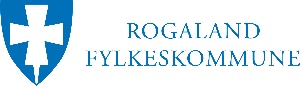 OPPGAVER OG VURDERINGSKRITERIER TIL FAGPRØVENI MURERFAGET                                  VURDERINGSKRITERIERPLANLEGGINGog begrunnelserArbeidsoppgaver med konkretiseringNotater jfr vurderingskriterier Notater jfr vurderingskriterier Notater jfr vurderingskriterier Notater jfr vurderingskriterier PLANLEGGINGog begrunnelserArbeidsoppgaver med konkretiseringIkke beståttBeståttBestått meget godtKommentarerPLANLEGGINGog begrunnelserFremdriftsplan for arbeidetPLANLEGGINGog begrunnelserListe over nødvendig verktøy PLANLEGGINGog begrunnelserListe over materiellPLANLEGGINGog begrunnelserHMS- vurdering PLANLEGGINGog begrunnelserPLANLEGGINGog begrunnelserPLANLEGGINGog begrunnelserGJENNOMFØRINGav eget faglig arbeidArbeidsoppgaver med konkretiseringNotater jfr vurderingskriterier Notater jfr vurderingskriterier Notater jfr vurderingskriterier Notater jfr vurderingskriterier GJENNOMFØRINGav eget faglig arbeidArbeidsoppgaver med konkretiseringIkke beståttBeståttBestått meget godtKommentarerGJENNOMFØRINGav eget faglig arbeidArbeidsmetoder GJENNOMFØRINGav eget faglig arbeidMaterialbehandling GJENNOMFØRINGav eget faglig arbeidOrden og ryddighet på arbeidsplassenGJENNOMFØRINGav eget faglig arbeidHMSGJENNOMFØRINGav eget faglig arbeidBehandling av verktøyGJENNOMFØRINGav eget faglig arbeidFremdrift i henhold til plan GJENNOMFØRINGav eget faglig arbeidFagmessig utførelse GJENNOMFØRINGav eget faglig arbeidEgen og andres sikkerhet GJENNOMFØRINGav eget faglig arbeidProblemløsningsevne VURDERINGav eget faglig arbeidArbeidsoppgaver med konkretiseringNotater jfr vurderingskriterier Notater jfr vurderingskriterier Notater jfr vurderingskriterier Notater jfr vurderingskriterier VURDERINGav eget faglig arbeidArbeidsoppgaver med konkretiseringIkke beståttBeståttBestått meget godtKommentarerVURDERINGav eget faglig arbeidGjennomføring av arbeidet i henhold til plan og tidVURDERINGav eget faglig arbeidEventuelle HMS- kvalitetsavvikVURDERINGav eget faglig arbeidMiljømessige forhold VURDERINGav eget faglig arbeidKunne noe vært gjort annerledes?VURDERINGav eget faglig arbeidHva er du fornøyd med og hva er du mindre fornøyd med? VURDERINGav eget faglig arbeidForslag til forbedringer DOKUMENTASJON av eget faglig arbeidArbeidsoppgaver med konkretiseringNotater jfr vurderingskriterierNotater jfr vurderingskriterierNotater jfr vurderingskriterierNotater jfr vurderingskriterierDOKUMENTASJON av eget faglig arbeidArbeidsoppgaver med konkretiseringIkke beståttBeståttBestått meget godtKommentarerDOKUMENTASJON av eget faglig arbeidTegninger DOKUMENTASJON av eget faglig arbeidAvviksskjema DOKUMENTASJON av eget faglig arbeidSjekklister DOKUMENTASJON av eget faglig arbeidBilderDOKUMENTASJON av eget faglig arbeidPlanleggingsdel DOKUMENTASJON av eget faglig arbeidPLANLEGGINGog begrunnelserVurderingskriterierVurderingskriterierVurderingskriterierPLANLEGGINGog begrunnelserIkke beståttBeståttBestått meget godtPLANLEGGINGog begrunnelserPlanlegging er uklar eller mangelfull. Nødvendig hensyn til HSM er utelatt. Valg av feil utstyr. Viser ikke kjennskap til produktene som brukes under fagprøven. Det er utarbeidet en arbeidsplan der tidsbruk, valg av materialer, utstyr og metoder inngår. Nødvendig hensyn til HMS, gjeldende regelverk og prosedyrer er ivaretatt. Planleggingen er godt gjennomarbeidet og strukturert med en realistisk fremdriftsplan.Viser kreativitet og finner gode løsninger. Forhold knyttet til HMS er nøye vurdert.GJENNOMFØRINGav eget faglig arbeidVurderingskriterierVurderingskriterierVurderingskriterierGJENNOMFØRINGav eget faglig arbeidIkke beståttBeståttBestått meget godtGJENNOMFØRINGav eget faglig arbeidSliter med å fullføre innenfor avtalt/forventet tidsramme.Oppgaven er ikke i tråd med tegninger, prosedyrer og standarder.Bryter regler for HMS.Sluttproduktet er utilstrekkelig og vil være vanskelig å levere videre til kunden.Kandidaten viser liten evne til samarbeid og kommunikasjon.Feil bruk av utstyr.Fått hjelp av andre til gjennomføringen, noe som ikke var avtalt.Behersker maskiner og utstyr.Arbeidet utføres i tråd med tegninger, prosedyrer og standarder.Evner å søke oppslag eller råd om mindre uklarheter knyttet til oppgaven.Sluttproduktet ligger på et godt faglig nivå.Kandidaten viser at han kan samarbeide og kommunisere godt med kolleger/kunder.Arbeidet fullføres i tråd med fremdriftsplan.Følger bedriften HMS.Behersker maskiner og utstyr.Arbeidet gjennomføres sikkert, nøyaktig og selvstendig i tråd med tegninger, prosedyrer og standarder.Viser kreativitet og finner gode løsninger.Sluttproduktet ligger på et høyt faglig nivå i henhold til bransjens krav og rammer.Kandidaten samarbeider og kommuniserer meget godt med kolleger/kunder.VURDERINGav eget faglig arbeidVurderingskriterierVurderingskriterierVurderingskriterierVURDERINGav eget faglig arbeidIkke beståttBeståttBestått meget godtVURDERINGav eget faglig arbeidEgenvurderinger mangler/eller avdekker manglende forståelse for grunnleggende prinsipper i faget.Mangler forståelse for egne feil.Egenvurdering er ikke i samsvar med utførelse.Egenvurderingen viser grei oversikt og forståelse for faget.Egenvurderingen uttrykker god innsikt i faget.Kan kommunisere om faglige løsninger, forbedringer og utfordringerDOKUMENTASJONav eget faglig arbeidVurderingskriterierVurderingskriterierVurderingskriterierDOKUMENTASJONav eget faglig arbeidIkke beståttBeståttBestått meget godtDOKUMENTASJONav eget faglig arbeidDokumentasjonsdelen av svenneprøven er uklar eller mangelfull.Dokumentasjonsdelen viser hvordan rutiner/prosedyrer er fulgt, og at krav til mål og toleranser er kontrollert.Dokumentasjonsdelen gir meget god oversikt over gjennomføringen og viser hvordan rutiner/prosedyrer er fulgt, og at krav til mål og toleranser er kontrollert.